Воспользуйтесь текстом при ответе на вопросы и выполнении заданийАСУ «Экспресс»Полное название – Автоматизированная система управления резервированием мест и билетно-кассовыми операциями «Экспресс» предназначена для бронирования мест в поездах дальнего следования.Система Разработана во ВНИИЖТ под руководством Б. Марчука.Поколения:«Экспресс-1» — 1972—1985 гг. Платформа: ЭВМ «Маршрут-1» (разработана в ЕрНИИММ на основе «Раздан-3»,.С 1972 года обслуживала предварительные кассы Киевского вокзала, с 1974 — весь Московский железнодорожный узел. Это поколение исполняло функцию продажи билетов только от Москвы со сроком резервирования от 10 дней до отправления поезда.«Экспресс-2» — 1982—2005 гг. Платформа: ЕС ЭВМ (позднее System/370); ОС TKS. Набор функций расширился: «резервирование мест, продажа билетов от 45 дней до прихода поезда на станцию назначения».«Экспресс-3» — . по настоящее время. Платформа: AlphaServer 1200. Вычислительная сеть по обслуживанию пассажиров для автоматизации продажи билетов и резервирования мест в поездах и оперативного управления пассажирскими перевозками со сроком резервирования от 45 дней до отправления поезда. Система действует на территории РФ, СНГ, Латвии, Литвы и Эстонии.На железнодорожных билетах, которые оформляются через билетно-кассовые терминалы, подключенные к АСУ «Экспресс-3», в правом нижнем углу печатается штрихкод. Он включает в себя следующую информацию: номер дороги, которая оформила проездной документ (2 цифры)номер пункта продажи, который оформил проездной документ (3 цифры) дата отправления пассажира (3 цифры, они определяют порядковый номер дня в году) номер поезда (5 цифр, первые 3 цифры — собственно номер поезда, 2 следующие — цифровое обозначение буквы номера поезда, считая, что буква А имеет номер 0)контрольную цифру.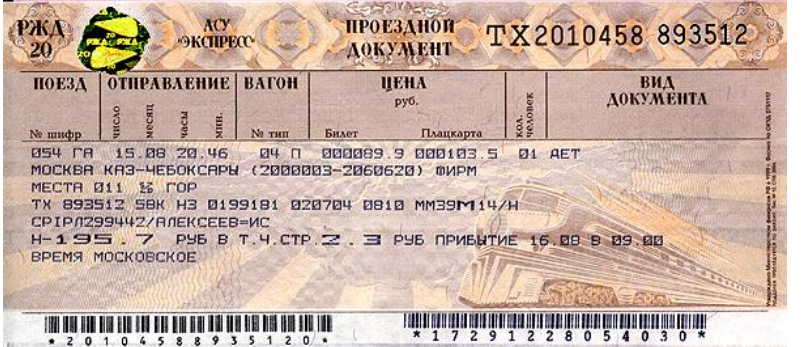 Вопрос 1:  Вы собираетесь в отпуск летом. Можете ли вы купить железнодорожный билет через систему АСУ «Экспресс-3» в России? Обоснуйте ответ. (Ответ на вопрос будет зависеть от даты, когда будет выполняться задание).Ответ:________________________________________________________________________Вопрос 2:  Какая из последовательностей символов является штрихкодом данного железнодорожного билета?*20104588935120*ТХ 2010458 *17291228054030*893512Вопрос 3: Вы купили ж/д билет, но попали под сильный дождь, и часть билета размокла. 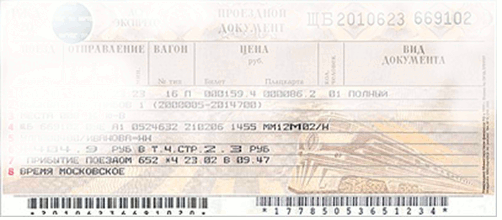 Можно ли по сохранившейся части узнать дату отправления и номер поезда? Если это возможно, то впиши числа в клетки.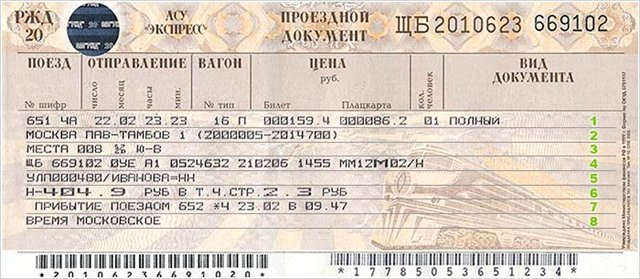 